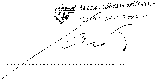 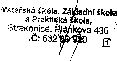 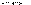 (j) .,- o ("'! '<I: .,- .,- ·c ·c "O "O Q) Q) :,,t! :,,t! > > $ $ CJl CJl o M .•.. .•.. 'q' >CJ >CJ cti >CJ >CJ > cti o ..c: ..c: ~ o c: )i: )i: •cti a. a: a: Cl) Cl) CJ CJ 'i: 'i: o o ~ ~ cti ... .•.... .•.... cn cn cti cti o o ~ ~ '"' '"' •cti •cti ~ ~ CJ CJ :.:::. :.:::. ~ ~ cti ... a. a. cti cti ~ ~ o o ~ ~ '"' '"' i: "C "C cti :s.:: •cti N cti cti o o ~ ~ '"' '"' •cti •cti ~ ~ "' "' , ... , ... Cl) .•.... .•.... cti ~ ~ . ::,:. c: ,Q) •..... '"' :§' a. l.C) .•.. o (O (O .o (O o a, ti) o o l.C) o ..c: >(,) CJ ca •>, > c: :l ,a, :l - o :!!! E "o' ti) c.. •Cti E c: E - ca .!!! c: 'o' N 'o' a, a. Cl) ,u ::.::: 111 o ..:.: o - E > -o 111 ::.:: - o 'E o o •.. Q. CJ c Cl) >G) e ;lij o·- ~ 'o' c. (j) O) (j) O) (j) O) (j) O) (j) (j) (j) (j) (j) O) (j) O) (j) (j) (j) (j) ..:.: ·- .,- .,- .,- .,- .,- .,- .,- .,- .,- .,- .,- .,- .,- -e-' .,- -e-' .,- .,- .,- .,- ..:.: ·- 00 00 00 00 00 00 00 00 00 00 Cl) c NN NN NN NN NN NN NN NN ("'! ("'! ("'! ("'! - >G) -st= -st= -st= -st= -st= -st= -st= -st= -st= -st= -st= -st= -st= -st= -st= -st= ("'! ("'! ("'! ("'! -111 ;lij -st= -st= -st= -st= -st= -st= -st= -st= -st= -st= -st= -st= -st= -st= -st= -st= -st -e- -st -e- >(.) ·- q = q = q q q q q q q q qq qq qq qq o ......• q = q = q q q q q q q q qq qq qq qq Q. &. .,- .,- .,- .,- .,- .,- .,- .,- .,- .,- .,- .,- .,- .,- .,- .,- .,- .,- .,- .,- Q. &. 00 00 00 00 00 00 00 00 00 00 -o -o -o -o -o -o >(.) -o -o -o -o >(.) -o >(.) >U ,_ 'Cli ::.:: ::.:: ~~ ~~ ::.:: ::.:: ::.:: ::.:: ~~ ~~ ~ e .s -st LO -st LO -st co o co o o 00 00 o C') o C') N >(.) li) (j) NN NN -e--' I'- I'- I'- I'- I'- I'- I'- I'- I'- co ""' o·- co LO -st LO -st -st LO -st LO LO LO LO LO LO LO O"l LO O"l co o:: "o' .,- -st .,- -st .,- .,- .,- .,- .,- .,- .,- .,- co c. .•... .. ,_ · 111 c- o w o w 00 00 00 00 00 00 o Cl) :'2 w o w o w 00 00 00 00 00 00 o N N z ~z ~z zz zz zz zz zz zz z )~ g z ~z ~z <( <( <( <( <( <( <( <( <( <( <( <( <( ~o:. .. ~:\;i·\~ ~<-Cl)· .. -c--c .. !. :-n.-.0:0-.·~ o o o o w w w w w o Ci»===.> z z z z w w w w w z E..c:;;5&~ <( <( <( <( z z z z z <( -c8m~E <( <( <( <( <(. C.~N Ul -o -o ~ -o ~ -o -o -o -o -o -111 111 ::.:: ::.:: ~ ::.:: ~ ~ ~ ::.:: ::.:: ~ .s ..:.: o o o o o o o o o o li) - o o o o o o o o o o ·- .li) o o o o o o o o o o .•.• _ ... ns o o o o o o o o o o &. >(.) o o io N o o o o o o N -st N .,- N N N N N N c .s::: E 111 ~ o::: o::: o::: o::: o::: o::: o::: o::: o::: Cl) li) ~ -o -o •O -o -o •O •O -o -o N ~ ~ -o -o •O -o -o •O •O -o -o ,:::, •.. Cl) u 'j;j o c. c > o u 111 Q) ... Q) Q. (.) Q. "O co o Q) o o o. co Q) ·>, :2 c N E Q) ·>, :2 Q) N E ~ c ;a, a3 ~ o ~ > ;a, a3 ~ c "O o o "O N s '<li o .~ >(J) >(J) CL s: >N Q) s c :,,t! .~ ~ (J) (.) '§;:: o > - Q) co Q) ~ (J) ,>, '§;:: c .s .!!? -- :,,t! -- :,,t! u > > CJl .s 'o' -- :,,t! -- :,,t! u ~ o o I I I I I 'o' ] o. ~ ::i ::i ' c. c ] .a c o o ] ] 22 22 c. Q) 'o CJl o "O "O ] ] 22 22 E >U Q) •CO :,,t! Q) Q) ;c3 ;c3 ;c:5 zs ;c:5 zs Cl) ::::, ' o::: N >(J) > > ::::, ::::, ::::, ::::, ::::, ::::, ..:.: ,u ai a.: .,- N C') -st LO co I'- co (j) ~ (j) ~ o 